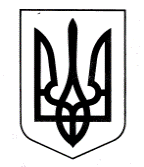 ЗАЗИМСЬКА СІЛЬСЬКА РАДА БРОВАРСЬКОГО РАЙОНУ  КИЇВСЬКОЇ ОБЛАСТІ РІШЕННЯПро внесення змін до штатного розпису апарату та виконавчих органів Зазимської сільської ради Броварського району Київської області на 2021 рікКеруючись п.5 ч.1 ст. 26 Закону України «Про місцеве самоврядування в Україні», відповідно до Постанови Кабінету Міністрів України №268 «Про упорядкування структури та умов оплати праці апарату органів виконавчої влади, органів прокуратури, судів та інших органів», Наказу Міністерства розвитку економіки, торгівлі та сільського господарства України від 23.03.2021р. № 609 "Про умови оплати праці робітників, зайнятих обслуговуванням органів виконавчої влади, місцевого самоврядування та їх виконавчих органів, органів прокуратури, судів та інших органів", враховуючи рекомендації постійної комісії з питань соціально – економічного розвитку, бюджету та фінансів, комунальної власності, реалізації державної регуляторної політики, інвестицій та зовнішньо-економічних зв’язків, Зазимська сільська радаВИРІШИЛА:Внести зміни до штатного розпису апарату та виконавчих органів Зазимської сільської ради Броварського району Київської області на 2021 рік, затвердженого рішенням 03-позачергової сесії Зазимської сільської ради восьмого скликання від 24.12.2020р. №228 «Про затвердження штатного розпису апарату та  виконавчих органів Зазимської сільської ради Броварського району Київської області на 2021 рік» (із відповідними змінами), а саме:-	Привести з 01 грудня 2021 року посадові оклади та фонд заробітної плати у відповідність до Наказу Міністерства розвитку економіки, торгівлі та сільського господарства України від 23.03.2021р. № 609 "Про умови оплати праці робітників, зайнятих обслуговуванням органів виконавчої влади, місцевого самоврядування та їх виконавчих органів, органів прокуратури, судів та інших органів" та викласти штатний розпис апарату та  виконавчих органів Зазимської сільської ради Броварського району Київської області на 2021 рік в редакції згідно з додатком 1 до цього рішення.Контроль за виконанням рішення покласти на постійну комісію сільської ради з питань соціально – економічного розвитку, бюджету та фінансів, комунальної власності, реалізації державної регуляторної політики, інвестицій та зовнішньоекономічних зв’язків.Сільський голова	Віталій КРУПЕНКОc. Зазим’я02 грудня 2021 року№ _____-23-позачергової-VІII